Union particulière pour la classification internationale pour les dessins et modèles industriels (Union de Locarno)Comité d’expertsSeizième sessionGenève, 23 – 26 octobre 2023PROJET D’ORDRE DU JOURétabli par le SecrétariatOuverture de la sessionÉlection d’un président et de deux vice-présidentsAdoption de l’ordre du jour
		Voir le présent document.Examen des propositions de modifications et de compléments à apporter à la quatorzième édition de la classification de Locarno
		Voir le projet LO162, annexe 2.Nouvelle procédure de révision avec le LOCRMS
		Voir le projet LO162, annexe 1.Prochaine session du comité d’expertsClôture de la session[Fin du document]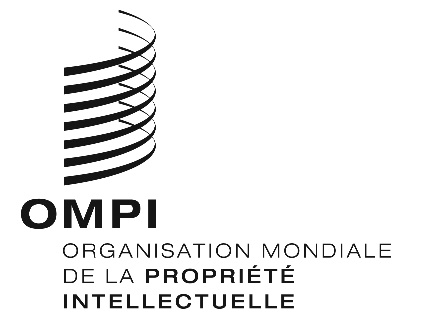 FCEL/16/1 PROV.  CEL/16/1 PROV.  CEL/16/1 PROV.  ORIGINAL:  ANGLAISORIGINAL:  ANGLAISORIGINAL:  ANGLAISDATE:  10 août 2023DATE:  10 août 2023DATE:  10 août 2023